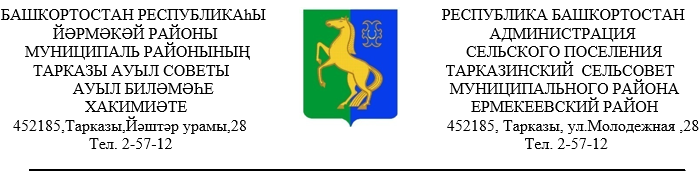   КАРАР                                                                               ПОСТАНОВЛЕНИЕ   08 декабрь 2020 й.                         №  41                         08 декабря 2020 г.Об утверждении проекта планировки и проекта межевания  территории линейного объекта «Реконструкция моста через речку Тарказинка в с.Тарказы»В соответствие со ст.45 и 46 Градостроительного кодекса РФ, Земельным кодексом РФ, « Федеральным законом от 06.10.2003 № 131-Фз              «Об общих принципах организации местного самоуправления в Российской Федерации», Администрация сельского поселения Тарказинский сельсовет муниципального района Ермекеевский район Республики Башкортостан постановляет:Утвердить проект планировки территорий «Реконструкция моста через речку Тарказинка в с.Тарказы». Разместить настоящее постановление на официальном сайте Администрации сельского поселения Тарказинский сельсовет муниципального района Ермекеевский район Республики Башкортостан. Контроль за исполнением настоящего постановления оставляю за собой.           Глава сельского поселения           Тарказинский сельсовет:	_____________  Г.Г.Музафарова